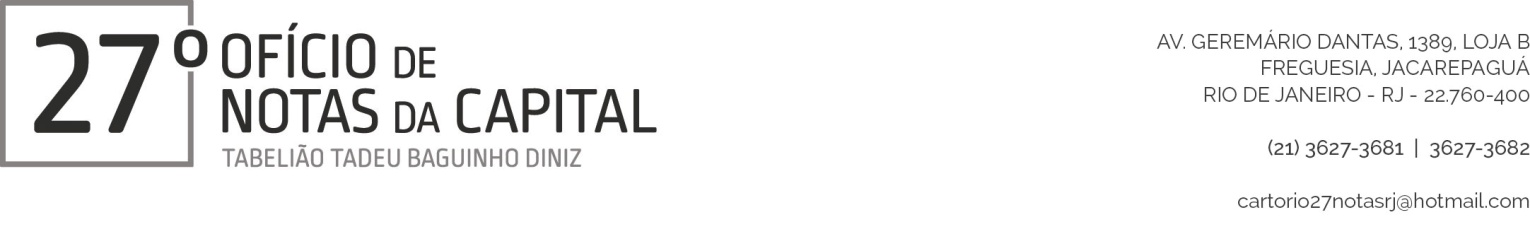 DO DOADOR(A) E DONATARIO(S)XEROX DA IDENTIDADE AUTENTICADAXEROX DO CPF AUTENTICADAXEROX DO COMPROVANTE DE RESIDENCIA AUTENTICADOXEROX AUTENTICADA DA CERTIDÃO DE CASAMENTOCERTIDÕES NEGATIVAS DO(S) DOADOR(ES)  - validade 90 dias1º DISTRIBUIDOR2º DISTRIBUIDOR 3º DISTRIBUIDOR 4º DISTRIBUIDOR – 9º DISTRIBUIDOR  pessoal e do imóvel    1º INTERDIÇÕES E TUTELAS2º INTERDIÇÕES E TUTELAS AV.ALMIRANTE BARROSO, 90JUSTIÇA FEDERAL (www.jfrj.gov.br)JUSTIÇA DO TRABALHO – Certidão de Feitos Trabalhistas – tribunal Regional CNDT (www.tst.jus.br)Certidão de Bens Indisponíveis – BIB – Corregedoria do Rio de Janeiro (só é tirada no Cartório de Notas)DO IMÓVEL – validade 30 diasONUS REAIS-  REGISTRO DE IMÓVEL COMPETENTE9º DISTRIBUIDOR DO IMÓVEL –  AV. ALMIRANTE BARROSO, 90QUITAÇÃO FISCAL e DE SITUAÇÃO ENFITÊUTICA- levar a inscrição  do IPTU na Prefeitura)DECLARAÇÃO DE QUITAÇÃO DE CONDOMINIO – (administração/sindico) QUITAÇÃO DA TAXA DE INCÊNDIO-CORPO DE BOMBEIROS www.funesbom.rj.gov.brCOPIA DO IPTU DO ANO ANTERIOR OBS: caso o doador resida fora da cidade do Rio de Janeiro, também serão necessárias as certidões pessoais do município em que resida.DONATARIO(S):PAGAMENTO DO IMPOSTO ITCD - SECRETARIA DE FAZENDA RUA Buenos Aires, nº 29- CENTRO OU INTERNET –  www.sef.rj.gov.br – LAVRATURA DA ESCRITURA (em cartório de Notas)REGISTRO NO RGI COMPETENTE (depois da escritura feita em cartório levá-la ao registro de imóveis)